PReDICTED GRADES REQUEST FORM  BULGARIA - Diploma za zavarsheno sredno obrazovaniePlease complete this form electronically where possible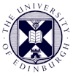 The University of EdinburghCollege of Science and EngineeringName of Applicant:UCAS Personal ID Number:School Name & Address:State Matriculation ExamsState Matriculation ExamsState Matriculation ExamsPredicted GradeSubject 1Subject 2Subject 3School Subjects School Subjects Compulsory (C),Compulsory Elective (CE) orFree Elective (FE)Predicted GradeSubject 1Subject 2Subject 3Subject 4Subject 5Subject 6Subject 7Subject 8Subject 9Subject 10Subject 11Subject 12Subject 13Subject 14Subject 15Subject 16Subject 17Subject 18Subject 19Subject 20Subject 21Subject 22Subject 23Subject 24Subject 25Teacher’s Name:Teacher’s Signature:Date: